Formularz nr 1  	Strona/n 1/2    Data wydania: 05.2018WNIOSEK O CERTYFIKACJĘ WYROBU(program certyfikacji PRCW-01, PRCW-02, PRCW-03)*)KLIENT ZOBOWIĄZUJE SIĘ DO:Spełnienia wszystkich wymagań wynikających z ubiegania się o certyfikację wyrobów, zawartych w programie certyfikacji i dokumentach normatywnych stanowiących podstawę oceny, z którymi się zapoznał i akceptuje.Wniesienia ustalonej opłaty wstępnej.Podpisania z ZCW umowy o certyfikację.Uiszczenia pełnej opłaty za przeprowadzenie certyfikacji niezależnie od jej wyniku.PODSTAWĄ WYDANIA CERTYFIKATU JEST:Podpisana umowa o certyfikację.Pozytywny wynik procesu certyfikacji wyrobu.Uiszczenie pełnej opłaty za przeprowadzenie certyfikacji.Dane osobowe przetwarzane są w celu realizacji niniejszego procesu certyfikacji oraz w celach rachunkowych i podatkowych.Administratorem danych jest Instytut Technologii Bezpieczeństwa „MORATEX” z siedzibą w Łodzi (90-505) przy ul. M. Skłodowskiej-Curie 3. Aby skontaktować się
z nami, wyślij wiadomość pod e-mail: itb@moratex.eu lub zadzwoń pod numer tel. 42 637-37-10.Inspektorem Ochrony Danych jest Mateusz Gajdacz. Aby skontaktować się z nim, wyślij wiadomość pod e-mail: mgajdacz@moratex.eu lub zadzwoń pod numer tel. 42 637-37-10.Dane będą przechowywane w czasie niezbędnym do zrealizowania celu, maksymalnie przez okres 10-ciu lat (dane służące do realizacji procesu certyfikacji) oraz 
6-ciu lat (informacje rozliczeniowe).Osobie, której dane dotyczą przysługuje prawo dostępu do swoich danych, ich sprostowania, usunięcia, ograniczenia przetwarzania, wniesienia sprzeciwu wobec ich przetwarzania, prawo do przenoszenia danych, a także prawo wniesienia skargi do organu nadzorczego. Podanie danych jest dobrowolne, ale stanowi warunek zawarcia umowy. Niepodanie tych danych uniemożliwi jej zawarcie.Formularz nr 1Strona/n 2/2    Data wydania: 05.2018Raporty z badań w laboratoriach niezależnych (jeżeli były wykonane) Miejscowość, data							Podpis osoby upoważnionej________________________*)    niepotrzebne skreślićPola zaciemnione wypełnia ZCWZAKŁAD CERTYFIKACJI WYROBÓWINSTYTUT TECHNOLOGII BEZPIECZEŃSTWA„MORATEX” ul. M. Skłodowskiej-Curie 3, 90-505 Łódźtel.: 42 633 85 97, e-mail: zcw@moratex.eu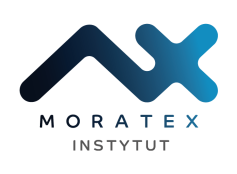 W CELUUdzielenia*) Przedłużenia*)Inne*)CERTYFIKATUNa zgodność z:Na zgodność z:NUMER REJESTRACYJNYDATA ZŁOŻENIAPRZYJMUJĄCYDATA REJESTRACJIProducentImporterImporterInnyInnyKLIENTNazwa firmy: Adres: tel/fax:     e-mailNIP:Nazwa firmy: Adres: tel/fax:     e-mailNIP:Nazwa firmy: Adres: tel/fax:     e-mailNIP:Nazwa firmy: Adres: tel/fax:     e-mailNIP:Nazwa firmy: Adres: tel/fax:     e-mailNIP:Nazwa firmy: Adres: tel/fax:     e-mailNIP:Nazwa firmy: Adres: tel/fax:     e-mailNIP:Nazwa firmy: Adres: tel/fax:     e-mailNIP:Imię i nazwisko upoważnionego przedstawiciela klienta: Stanowisko: tel/fax:     e-mailImię i nazwisko upoważnionego przedstawiciela klienta: Stanowisko: tel/fax:     e-mailImię i nazwisko upoważnionego przedstawiciela klienta: Stanowisko: tel/fax:     e-mailImię i nazwisko upoważnionego przedstawiciela klienta: Stanowisko: tel/fax:     e-mailImię i nazwisko upoważnionego przedstawiciela klienta: Stanowisko: tel/fax:     e-mailImię i nazwisko upoważnionego przedstawiciela klienta: Stanowisko: tel/fax:     e-mailImię i nazwisko upoważnionego przedstawiciela klienta: Stanowisko: tel/fax:     e-mailImię i nazwisko upoważnionego przedstawiciela klienta: Stanowisko: tel/fax:     e-mailNazwa wyrobu, typ, model, odmiana, symbol: Nazwa wyrobu, typ, model, odmiana, symbol: Nazwa wyrobu, typ, model, odmiana, symbol: Nazwa wyrobu, typ, model, odmiana, symbol: Nazwa wyrobu, typ, model, odmiana, symbol: Nazwa wyrobu, typ, model, odmiana, symbol: Nazwa wyrobu, typ, model, odmiana, symbol: Nazwa wyrobu, typ, model, odmiana, symbol: Przeznaczenie: Przeznaczenie: Przeznaczenie: Przeznaczenie: Przeznaczenie: Przeznaczenie: Przeznaczenie: Przeznaczenie: Nr poprzedniego certyfikatu: Nr poprzedniego certyfikatu: Nr poprzedniego certyfikatu: PRZEDMIOTOCENYMiejsce produkcji:Nazwa firmy:Adres:tel/fax:    e-mailMiejsce produkcji:Nazwa firmy:Adres:tel/fax:    e-mailMiejsce produkcji:Nazwa firmy:Adres:tel/fax:    e-mailMiejsce produkcji:Nazwa firmy:Adres:tel/fax:    e-mailMiejsce produkcji:Nazwa firmy:Adres:tel/fax:    e-mailMiejsce produkcji:Nazwa firmy:Adres:tel/fax:    e-mailRok uruchomieniaprodukcji wyrobu:Rok uruchomieniaprodukcji wyrobu:Inne posiadane certyfikaty na zgłaszany wyrób, symbol certyfikatu:              Data ważności:             Instytucja, która go wydała:Inne posiadane certyfikaty na zgłaszany wyrób, symbol certyfikatu:              Data ważności:             Instytucja, która go wydała:Inne posiadane certyfikaty na zgłaszany wyrób, symbol certyfikatu:              Data ważności:             Instytucja, która go wydała:Inne posiadane certyfikaty na zgłaszany wyrób, symbol certyfikatu:              Data ważności:             Instytucja, która go wydała:Inne posiadane certyfikaty na zgłaszany wyrób, symbol certyfikatu:              Data ważności:             Instytucja, która go wydała:Inne posiadane certyfikaty na zgłaszany wyrób, symbol certyfikatu:              Data ważności:             Instytucja, która go wydała:Inne posiadane certyfikaty na zgłaszany wyrób, symbol certyfikatu:              Data ważności:             Instytucja, która go wydała:Inne posiadane certyfikaty na zgłaszany wyrób, symbol certyfikatu:              Data ważności:             Instytucja, która go wydała:ZAKŁAD CERTYFIKACJI WYROBÓWINSTYTUT TECHNOLOGII BEZPIECZEŃSTWA„MORATEX” ul. M. Skłodowskiej-Curie 3, 90-505 Łódźtel.: 42 633 85 97, e-mail: zcw@moratex.euLp.Dokumenty i informacje załączone do wnioskuDokumenty i informacje załączone do wnioskuDokumenty i informacje załączone do wnioskuOdpowiednie zaznaczyćStatus wydania dokumentu, symbol, nr, data wydania1.Dokumentacja Techniczno-TechnologicznaIdentyfikacja wyrobuRysunki, fotografie, karty katalogowe, przeznaczenie, zakres stosowania1.Dokumentacja Techniczno-TechnologicznaOpis procesu wytwarzaniaZastosowane surowce1.Dokumentacja Techniczno-TechnologicznaOpis procesu wytwarzaniaOperacje technologiczne1.Dokumentacja Techniczno-TechnologicznaOpis procesu wytwarzaniaParametry technologiczne i użytkowe1.Dokumentacja Techniczno-TechnologicznaOpis procesu wytwarzaniaSposób pakowania1.Dokumentacja Techniczno-TechnologicznaOpis procesu wytwarzaniaSposób kontroli jakości  i nadzoru nad wyrobem niezgodnym1.Dokumentacja Techniczno-TechnologicznaInformacje dostarczane z wyrobemWzory etykiet, sposób konserwacji1.Dokumentacja Techniczno-TechnologicznaInformacje dostarczane z wyrobemInstrukcje używania2.Opinie innych jednostekOpinie innych jednostekOpinie innych jednostek3.Wzór wyrobuWzór wyrobuWzór wyrobu4.Kwestionariusz Klienta/producenta lub importera/dystrybutoraKwestionariusz Klienta/producenta lub importera/dystrybutoraKwestionariusz Klienta/producenta lub importera/dystrybutora5.Protokół komisyjnego pobrania próbProtokół komisyjnego pobrania próbProtokół komisyjnego pobrania prób6.KRS KRS KRS 7. InneInneInneNumerDataJednostka wykonująca badania laboratoryjne